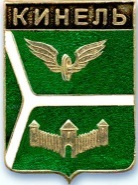 ДУМА ГОРОДСКОГО ОКРУГА КИНЕЛЬ САМАРСКОЙ ОБЛАСТИ446430, г. Кинельул.Мира, 42а                                              тел. 2-19-60, 2-18-80«  21 » декабря 2017 года                                                                          №  321РЕШЕНИЕО внесении изменений в решение Думы городского округа Кинель Самарской области от 27 марта 2014 года № 420 «Об утверждении Положения о порядке представления лицами, замещающими в органах местного самоуправления городского округа Кинель Самарской области муниципальные должности, сведений  о своих доходах, расходах, об имуществе  и обязательствах имущественного характера, а также сведений о доходах, расходах, об имуществе и обязательствах имущественного характера своих супруги (супруга) и несовершеннолетних детей» (в редакции решения Думы городского округа Кинель от 27.02.2015г. № 514, от 25.02.2016 № 86)В соответствии со статьей 12.1. Федерального закона от 25.12.2008 № 273-ФЗ «О противодействии коррупции», статьей 3 Федерального закона от 03.12.2012 № 230-ФЗ «О контроле за соответствием расходов лиц, замещающих государственные должности, и иных лиц их доходам», Законом Самарской области  от  13.06.2017 № 66-ГД «О внесении изменений в отдельные законодательные акты Самарской области по некоторым вопросам совершенствования мер противодействия коррупции в системе местного самоуправления в Самарской области»,   руководствуясь Уставом городского округа Кинель Самарской области, Дума городского округа Кинель Самарской областиРЕШИЛА: 1. Внести в решение Думы городского округа Кинель Самарской области от 27 марта 2014 года № 420 «Об утверждении Положения о порядке представления лицами, замещающими в органах местного самоуправления городского округа Кинель Самарской области муниципальные должности, сведений  о своих доходах, расходах, об имуществе  и обязательствах имущественного характера, а также сведений о доходах, расходах, об имуществе и обязательствах имущественного характера своих супруги (супруга) и несовершеннолетних детей» (в редакции решения Думы городского округа Кинель от 27.02.2015г. № 514, от 25.02.2016 № 86) следующие изменения:1.1. в названии и в пункте 1 слова «о порядке представления» заменить словами «о представлении»;1.2. в приложении № 1:1.2.1. в наименовании слова «о порядке представления» заменить словами «о представлении»;1.2.2. в пункте 1.1.:- слова «о порядке представления» заменить словами «о представлении»и  слова «порядок представления» словом «представление»;- подпункт б) исключить;1.2.3. пункт 1.3. изложить в следующей редакции:«1.3. Сведения о доходах, расходах , об имуществе и обязательствах имущественного характера представляются лицами, замещающими муниципальные должности в порядке, предусмотренном статьей 4.1. Закона Самарской области от 09.02.2006 № 1-ГД «О лицах, замещающих государственные должности Самарской области, с учетом особенностей, установленных статьей 13.1. Закона Самарской областиот  13.06.2017 № 66-ГД «О внесении изменений в отдельные законодательные акты Самарской области по некоторым вопросам совершенствования мер противодействия коррупции в системе местного самоуправления в Самарской области», федеральным законодательством и настоящим Положением.»;1.2.4. в наименовании раздела IIслова «ПОРЯДОК ПРЕДСТАВЛЕНИЯ» заменить словом «ПРЕДСТАВЛЕНИЕ»;1.2.5.   в пункте 2.1. слова «не позднее 30 апреля» заменить словами «не позднее 31 марта»;1.2.6. пункты  2.2., 2.3 и 2.4  изложить в следующей редакции:«2.2. Сбор справок, содержащих сведения о доходах, расходах, об имуществе и обязательствах имущественного характера, представляемых Главой городского округа Кинель Самарской области, осуществляется аппаратом Администрации городского округа Кинель Самарской области. Сбор справок, содержащих сведения о доходах, расходах, об имуществе и обязательствах имущественного характера, представляемых депутатами Думы городского округа Кинель Самарской области, осуществляется аппаратом Думы городского округа Кинель Самарской области.2.3. Проверка достоверности и полноты сведений о доходах, расходах, об имуществе и обязательствах имущественного характера, представленных лицами, замещающими муниципальные должности, осуществляется в соответствии с порядком, установленным статьей 13.1 Закона Самарской областиот  13.06.2017 № 66-ГД «О внесении изменений в отдельные законодательные акты Самарской области по некоторым вопросам совершенствования мер противодействия коррупции в системе местного самоуправления в Самарской области». 2.4. Подлинники документов, содержащих сведения о доходах, расходах, об имуществе и обязательствах имущественного характера, представленные в соответствии с настоящим Положением Главой городского округа Кинель Самарской области, после проведения проверочных мероприятий приобщаются к личному делу лица, замещающего должность Главы городского округа Кинель Самарской области.Подлинники документов, содержащих сведения о доходах, расходах, об имуществе и обязательствах имущественного характера, представленные в соответствии с настоящим Положением депутатами Думы городского округа Кинель Самарской области, после проведения проверочных мероприятий хранятся в аппарате Думы городского округа Кинель Самарской области.»;1.2.7. пункты 2.5. – 2.8 и раздел III исключить.2. Официально опубликовать настоящее решение путем его  размещения  на  официальном  сайте  администрации  городского  округа  Кинель  Самарской  области  в  информационно-телекоммуникационной  сети  «Интернет» (кинельгород.рф)  в  подразделе  «Официальное  опубликование»   раздела  «Информация» и опубликовать в газетах «Кинельская жизнь» или «Неделя Кинеля». 3. Настоящее  решение  вступает  в  силу  на  следующий  день  после  дня  его  официального  опубликования.4. Контроль за выполнением настоящего решения возложить на  постоянную комиссию по вопросам местного самоуправления Думы городского округа Кинель Самарской области (И.П.Кокшев).Председатель Думы городского округаКинель Самарской области                                                           А.М.ПетровГлава городского округа КинельСамарской области                                                                        В.А. Чихирев